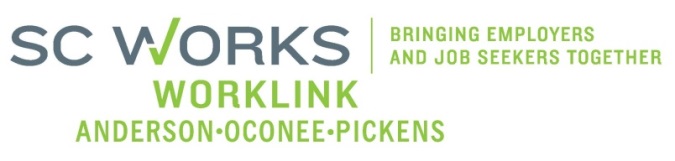 WORKFORCE INVESTMENT BOARDYOUTH COUNCIL MEETING AGENDAMonday, August 5, 201311:00 A.M. - 12:00 P.M. Board Room - Madren Center - Clemson UniversityWelcome and Introductions 						Kristi King-BrockApproval of Minutes (5/07/13)						Kristi King-BrockPalmetto Youth Connections (Report)					Ann Marie BakerOld Business: 2013 AOPBIS Event Update						Rick Murphy2013 AOPBIS Anticipated Budget					Brandi RunionIn-School WorkKeys Testing/Youth Incentive Funds			B. Runion/S. CritePY13 Youth Negotiation Team-Finalized Youth Budget		Brandi Runion	PY13 Youth Council Outreach Committee				Kristi King-BrockNew Business:Youth Council Membership Applications 	 			Kristi King-BrockPY 13 Youth Executive Summary 					Kristi King-BrockUpcoming Youth Board Presentation (3 Segments)			Sharon Crite WIA Youth Suitability Checklist					Sharon CritePY 13 Youth Performance Goals Negotiations			Ronnie Allen/S. CriteWorkLink New Business Service Model				Ronnie AllenOther Business:								Kristi King-Brock								Adjourn									Kristi King-Brock Next Youth Council Meeting, October 7, 2013 - 11:00amMadren Center, Clemson University